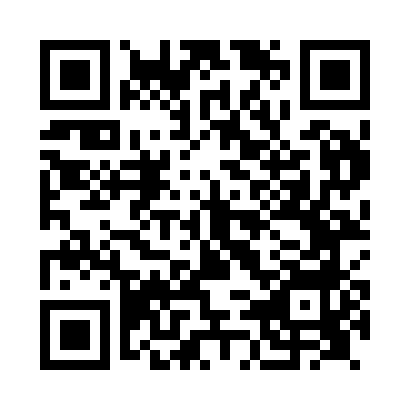 Prayer times for Sheffield Park, South Yorkshire, UKMon 1 Jul 2024 - Wed 31 Jul 2024High Latitude Method: Angle Based RulePrayer Calculation Method: Islamic Society of North AmericaAsar Calculation Method: HanafiPrayer times provided by https://www.salahtimes.comDateDayFajrSunriseDhuhrAsrMaghribIsha1Mon2:574:501:046:399:1711:112Tue2:574:511:046:399:1711:103Wed2:584:521:046:399:1711:104Thu2:584:521:046:389:1611:105Fri2:594:531:056:389:1611:106Sat2:594:541:056:389:1511:107Sun3:004:551:056:389:1411:108Mon3:004:561:056:389:1411:099Tue3:014:571:056:379:1311:0910Wed3:024:581:056:379:1211:0911Thu3:024:591:066:379:1211:0812Fri3:035:001:066:369:1111:0813Sat3:035:011:066:369:1011:0814Sun3:045:021:066:359:0911:0715Mon3:055:031:066:359:0811:0716Tue3:055:051:066:349:0711:0617Wed3:065:061:066:349:0611:0618Thu3:075:071:066:339:0511:0519Fri3:075:081:066:339:0411:0520Sat3:085:101:066:329:0211:0421Sun3:095:111:066:319:0111:0422Mon3:095:121:066:319:0011:0323Tue3:105:141:066:308:5911:0224Wed3:115:151:066:298:5711:0225Thu3:115:161:066:288:5611:0126Fri3:125:181:066:278:5511:0027Sat3:135:191:066:278:5311:0028Sun3:135:211:066:268:5210:5929Mon3:145:221:066:258:5010:5830Tue3:165:231:066:248:4910:5531Wed3:195:251:066:238:4710:52